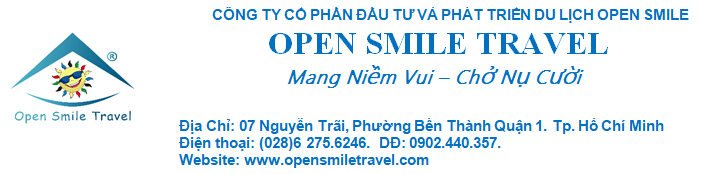 Kính Gửi: Quý khách, Đầu tiên, Công Ty Du Lịch Open Smile Travel kính gửi đến Quý vị lời chào và lời chúc sức khỏe. Để Quý vị nắm rõ được chi tiết chuyến du lịch nghỉ dưỡng sắp tới, Công Ty chúng tôi xin gửi đến Quý vị chương trình du lịch:CHƯƠNG TRÌNH THAM QUAN NGHỈ DƯỠNGNAM DU 02 NGÀY 02 ĐÊMLỊCH TRÌNH ĐÊM 1: TP HỒ CHÍ MINH – RẠCH GIÁ (Nghỉ đêm trên xe)Khoảng 21h00: Xe và HDV đón khách tại điểm hẹn.Sau khi đón khách Đoàn sẽ đi qua các địa danh nổi tiếng của “ Lục Tỉnh Miền Tây”.ĐỊA ĐIỂM ĐÓN KHÁCH NẾU ĐỦ TỪ 30 KHÁCH TRỞ LÊN:Cây Xăng Comeco – Ngã 4 Hàng Xanh, Quận Bình ThạnhNhà Văn Hóa Thanh Niên – Số 4, đường Phạm Ngọc Thạch, Quận 1Coop Mart Phú Lâm – Quận 6ĐỊA ĐIỂM ĐÓN KHÁCH NẾU DƯỚI 30 KHÁCH:Nhà hát Hòa BìnhBến xe Miền TâyĐoàn nghỉ đêm trên xe.NGÀY 1: RẠCH GIÁ – KHÁM PHÁ QUẦN ĐẢO NAM DU (Ăn Sáng, Trưa, Tối)Buổi sáng:Quý khách cùng HDV Công ty đến Rạch Giá, đoàn dùng bữa sáng đậm chất khẩu vị vùng sông nước tại Miền Tây Nam Bộ.Đoàn sẽ đón chuyến cao tốc đến HÒN LỚN:Còn gọi là hòn Củ Tron, 1 trong 21 hòn đảo lớn nhỏ nằm trong quần đảo Nam Du. Trên đường tàu ngoạn cảnh qua Hòn Tre, Hòn Sơn, Quý khách có dịp ngoạn cảnh chiêm ngưỡng– những hòn đảo còn mang vẻ đẹp hoang sơ và cảnh sắc vùng biển trời Tây Nam của Tổ quốcĐoàn Đến Hòn Lớn, Quý khách sẽ được nhận phòng – ổn định bắt đầu chương trình tham quan của Công ty.Buổi trưa:10h30: Quý khách dùng cơm trưa tại Nhà hàng.14h00: Đoàn lên tàu đi tham quan Hòn Mấu, trên đường ngang qua Hòn Ngang – trung tâm xã Nam Du nơi tập trung người dân sinh sống, tham quan bãi Bấc (còn gọi là bãi Đá Đen) có những tảng đá lớn, nhỏ nhấp nhô theo từng con sóng. Tiếp tục đón Hòn Hai Bờ Đập với phong cảnh hoang sơ, Quý khách tự do tắm biển, lặn ngắm san hô, bắt hải sản (nhum, sò, ốc, …). Tàu tiếp tục đưa du khách đến với bãi biển Hòn Mấu, đoàn tự do tắm biển và ăn hải sản, uống nước dừa xiêm ngon ngọt tại các hàng quán trên bãi biển.Lưu ý: Đối với các quý khách không tham gia chương trình tham quan Hòn Mấu, công ty du lịch sẽ sắp xếp xe máy cho quý khách đi tham quan các thắng cảnh và chụp hình với các di tích lịch sử, thắng cảnh, các resort nổi tiếng trên đảo như: Langchia Resort, Nam Du Homstay, Thảo Thường Camping, Chiến Diễm Homstay,…Kết thúc chương trình tham quan Hòn Mấu, quý khách về lại Hòn Lớn tắm rửa vệ sinh sạch sẽ tại nhà nghỉ.Buổi tối:18h00: Quý khách thưởng thức bữa TIỆC BBQ HẢI SẢN đậm đà hương vị miền biển tại Nam Du. Buổi tối được chuẩn bị các món ăn đặc sản của Nam Du như: Cháo Nhum, Cá Xanh Xương nướng giấy bạc, Mực Lá nướng muối ớt, Các loại Sò, Ốc hải sản,… đặc biệt món Lẩu Hải Sản Nam Du ăn với bún và rau sống chua chua ngọt ngọt đậm đà của miền biển.Đoàn nghỉ đêm tại hòn Củ Tron – hòn lớn.NGÀY 2: HÒN MẤU – RẠCH GIÁ – TP HỒ CHÍ MINH (Ăn sáng, trưa)Buổi sáng:Quý khách có thể thức sớm để ngắm nhìn ánh bình minh trên đảo, hòa mình vào cảnh sắc thiên nhiên, cuộc sống thường ngày của người dân trên đảo.6h00: Dùng bữa sáng.7h00: Đoàn khám phá cảnh sắc trên Hòn Lớn bằng xe máy, tham quan, tắm tại bãi biển Đất Đỏ – Giếng Tiên, một trong những bãi tắm đẹp của đảo. Đến dốc Ân Tình ngắm toàn cảnh Bãi Ngự từ trên cao – là bãi tắm sạch đẹp vào mùa gió nam, và có dấu ấn rất đặc biệt vì là nơi vua Gia Long chạy giặc sang Xiêm đã dừng chân “ngự giá” tại đây. Đoàn chụp ảnh tại cây cô đơn nổi tiếng trên đảo Hòn Lớn.Chinh phục Hải đăng Nam Du nằm trên đỉnh Hòn Lớn (Củ Tron), được xem là ngọn hải đăng cao nhất Việt Nam nhờ nằm ở định đồi cao hơn 300 mét so với mực nước biển.9h30: Đoàn trả phòng, di chuyển ra bến tàu để khởi hành về đất liền.12h30: Đến đất liền, đoàn dùng cơm trưa tại nhà hàng. Sau đó, khởi hành về TP.HCM, trên đường Quý khách dừng châm mua đặc sản thốt nốt, nem Lai Vung,… về làm quà cho người thân. Dự kiến khoảng 22h00: Đoàn về đến TP Hồ Chí Minh, HDV chia tay và hẹn gặp lại Quý khách trong những chuyến tour sau.GIÁ TOUR (02N02Đ-XE GIƯỜNG NẰM – TOUR GHÉP)GIÁ TOUR BAO GỒMXe giường nằm chất lượng caoTàu cao tốc khứ hồi qua đảo Nam DuLưu trú: nhà nghỉ máy lạnh (4 – 6 – 8  khách/phòng)Ăn uống: 02 bữa sáng (01 tô – 01 ly) + 03 bữa chính theo ẩm thực địa phương (1 bữa Tiệc Hải Sản).Xe máy tham quan đảoTàu tham quan Hòn Mấu (lặn ngắm san hô)Bảo hiểm du lịch trọn gói, tối đa 10,000,000vnđ/trường hợpQuà tặng: Nước suối 500ml (01 chai/người/ngày) + nón du lịch, khăn lạnhGIÁ TOUR KHÔNG BAO GỒMChi phí cá nhân và các dịch vụ ngoài chương trình VATTiền tip cho HDV và tài xế (tùy tâm)Các khoản phụ thuGIÁ VÉ GIÀNH CHO TRẺ EMTrẻ em từ 10 tuổi trở lên mua 01 vé như người lớnTrẻ em từ 05 – 09 tuổi: 75% vé. Tiêu chuẩn: 01 suất ăn, ghế ngồi, ngủ chung với Ba MẹTrẻ em dưới 05 tuổi không tính phí, gia đình tự lo cho bé. Nhưng 02 người lớn chỉ kèm theo 01 trẻ em, từ trẻ em thứ 02 trở lên phải mua 75% giá tour/béQUY ĐỊNH HỦY VÉNếu quý khách huỷ vé sau khi mua chịu chi phí: 30% giá vé Nếu quý khách huỷ trước ngày khởi hành 05 ngày chịu chi phí 50% giá véNếu quý khách huỷ trong vòng 24 giờ kể từ ngày khởi hành, chịu chi phí: 100% giá vé                 KÍNH CHÚC QUÝ KHÁCH CÓ MỘT CHUYẾN ĐI THÚ VỊ!GIÁ TOUR (vnd/khách)GIÁ TOUR (vnd/khách)LƯU TRÚKHỞI HÀNHTầng trênTầng dướiLƯU TRÚKHỞI HÀNH1,750,0001.890.000Nhà nghỉ/máy lạnhTối thứ 6 hàng tuần
Tháng 4: 1, 8, 15,22.1,990,0002,090,000Khách Sạn Tương Đương 1*Tối thứ 6 hàng tuần
Tháng 4: 1, 8, 15,22.